БАШҠОРТОСТАН РЕСПУБЛИКАҺЫ                                        РЕСПУБЛИка БАШКОРТОСТАН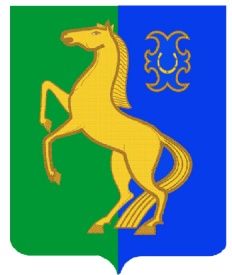               ЙƏРМƏКƏЙ районы                                                        совет сельского поселения        муниципаль РАЙОНЫның                                                  спартакский сельсовет                              СПАРТАК АУЫЛ СОВЕТЫ                                                     МУНИЦИПАЛЬНОГО РАЙОНА            ауыл БИЛƏмƏҺе советы                                                       ЕРМЕКЕЕВСКий РАЙОН452182, Спартак ауыл, Клуб урамы, 4                                              452182, с. Спартак, ул. Клубная, 4    Тел. (34741) 2-12-71                                                                                    Тел. (34741) 2-12-71       Тел. (34741) 2-12-71,факс 2-12-71                                                                  Тел. (34741) 2-12-71,факс 2-12-71       е-mail: spartak_selsovet@maiI.ru                                                                      е-mail: spartak_selsovet@maiI.ru                                РЕШЕНИЕ                         №  370                                                                 «19» июня 2019 г.Об утверждении Порядка предоставления налоговых льгот по земельному налогу инвесторам, реализующим приоритетные проекты на территории сельского поселения  Спартакский сельсовет муниципального района Ермекеевский район                    Республики Башкортостан               В целях повышения эффективности экономического развития сельского поселения Спартакский сельсовет муниципального района Ермекеевский район Республики Башкортостан за счет привлечения инвестиций в сферу материального производства, стимулирования инвестиционной активности, в соответствии со статьей 35 Федерального закона от 6 октября 2003 года № 131-ФЗ «Об общих принципах организации местного самоуправления в Российской Федерации» – Совет сельского поселения Спартакский сельсовет муниципального района Ермекеевский район Республики Башкортостан   РЕШИЛ:            1. Утвердить Порядок предоставления налоговых льгот по земельному налогу инвесторам, реализующим проекты на территории сельского поселения Спартакский сельсовет муниципального района Ермекеевский район Республики Башкортостан согласно Приложению № 1 к настоящему решению.                                                                                                                                                                                                                               2. Утвердить форму налогового соглашения, заключаемого с пользователем налоговых льгот согласно Приложению № 2 к настоящему решению.                                                3. Настоящее решение вступает в силу с 1 января 2019 года.           4. Настоящее решение опубликовать (разместить) в сети общего доступа «Интернет» на официальном сайте Администрации сельского поселения Спартакский  сельсовет муниципального района Ермекеевский район Республики Башкортостан и обнародовать на информационном стенде в здании Администрации сельского поселения Спартакский сельсовет муниципального района Ермекеевский район Республики Башкортостан.Глава сельского поселенияСпартакский сельсовет                                                      Ф.Х.Гафурова                                                                                                                    Приложение № 1                                                                                                                                                            к решению Совета сельского поселения                                                                                                                         Спартакский сельсовет МР                                                                                                                               Ермекеевский район РБ                                                                                                 от 19 июня 2019 г. № 370Порядок предоставления налоговых льгот по земельному налогу инвесторам, реализующим проекты на территории сельского поселения Спартакский сельсовет муниципального района Ермекеевский район Республики Башкортостан        Основной целью предоставления льгот по земельному налогу инвесторам, реализующим проекты на территории сельского поселения Спартакский сельсовет муниципального района Ермекеевский район Республики Башкортостан (далее Порядок), предусмотренных настоящим порядком, является стимулирование инвестиционной активности хозяйствующих субъектов, привлечение инвестиций в сферу материального производства, создание новых рабочих мест, увеличение налогооблагаемой базы на территории сельского поселения Спартакский сельсовет муниципального района Ермекеевский район Республики Башкортостан (далее – Сельское поселение).Общие положения.1.1. Настоящий Порядок определяет механизм и условия предоставления муниципальной поддержки в форме льготы по земельному налогу (далее – Льгота) инвесторам, реализующим инвестиционные проекты, которые включены в реестр инвестиционных проектов на территории Сельского поселения (далее – реестр инвестиционных проектов), в отношении земельных участков, свободных от построек и используемых ими для реализации инвестиционных проектов.1.2. В целях настоящего Порядка применяются следующие понятия и термины:1.2.1. Налоговая льгота – это предоставляемое отдельным категориям налогоплательщиков и плательщиков сборов предусмотренное законодательством о налогах и сборах преимущество по сравнению с другими налогоплательщиками или плательщиками сборов, включая возможность не уплачивать налог или сбор.1.2.2.  Инвестиционный проект – обоснование экономической целесообразности, объема и сроков осуществления капитальных вложений, в том числе необходимая проектная документация, разработанная в соответствии с законодательством Российской Федерации, а также описание практических действий по осуществлению инвестиций (бизнес-план).1.2.3. Инвестор – субъект инвестиционной деятельности, осуществляющий вложение собственных, заемных или привлеченных средств, в форме инвестиций в инвестиционные проекты, реализуемые на территории Сельского поселения, в соответствии с законодательством Российской Федерации, законодательством Республики Башкортостан, муниципальными правовыми актами органов местного самоуправления муниципального района район Республики Башкортостан.1.3. Пользователями Льготы, предоставляемой в соответствии с настоящим Порядком, являются:организации – инвесторы (юридические лица, индивидуальные предприниматели), осуществившие после 1 января 2019 года в рамках реализации инвестиционного проекта капитальные вложения в объекты производственных инвестиций, основные средства, расположенные на территории сельского поселения, в соответствии с приоритетными отраслями развития экономики муниципального района;организации – инвесторы (юридические лица, индивидуальные предприниматели), являющиеся субъектами малого и среднего предпринимательства, осуществившие после 1 января 2019 года в рамках реализации инвестиционного проекта капитальные вложения в объекты производственных инвестиций, основные средства, расположенные на территории сельского поселения, в соответствии с приоритетными отраслями развития экономики муниципального района.1.4. Приоритетными отраслями развития экономики муниципального района являются:– сельское хозяйство;– жилищно-коммунальное хозяйство;– жилищное строительство;– рынок розничной торговли и бытовых услуг;1.5 Для признания инвестиционного проекта приоритетным устанавливаются следующие требования:– объем инвестиции в форме капитальных вложений – не менее 30 млн. руб.;– создание воспроизводительных рабочих мест – не менее 10;– уровень заработной платы не ниже среднереспубликанского уровня в соответствующем виде деятельности;– соответствие целям, задачам, приоритетам и основным этапам социально-экономического развития района;– соответствие документации инвестиционного проекта требованиям законодательства.1.6. Срок предоставления Льготы – 3 года с начала осуществления вложений в основные средства.1.7. Льгота предоставляется Инвестору один раз в течение срока реализации инвестиционного проекта, включенного в реестр инвестиционных проектов.Условия и порядок предоставления льгот по земельному налогу.2.1. Инвестор может претендовать на получение муниципальной поддержки в форме Льготы в случае использования земельного участка, находящегося в собственности либо в постоянном (бессрочном) пользовании, в целях реализации инвестиционного проекта.2.2. Налогоплательщик (юридическое лицо, индивидуальный предприниматель) признается инвестором, имеющим право на предоставление Льготы, на основе налогового соглашения, заключаемого между администрацией сельского поселения (далее – Администрация) в лице главы администрации и налогоплательщиком в лице руководителя юридического лица, индивидуального предпринимателя. Налоговая льгота вступает в силу с 1 числа квартала, в котором было заключено налоговое соглашение.2.3. Налоговое соглашение заключается на основании следующих документов, направленных в адрес Администрации:а) письменное заявление пользователя на имя главы администрации с просьбой заключить налоговое соглашение с указанием полного фирменного наименования юридического лица, индивидуального предпринимателя, местонахождения, основных видов хозяйственной деятельности, величины уставного капитала (для юридических лиц), вида вкладов в уставный капитал (для юридических лиц);б) копия свидетельства о регистрации;в) справка банка, подтверждающая оплату заявленного уставного капитала или акт оценки имущественного вклада в уставный капитал (оригинал или нотариально заверенная копия);г) справка из налогового органа об отсутствии задолженности в бюджеты всех уровней по налогам, сборам и иным платежам, а также внебюджетным фондам;д) краткое описание (бизнес-план) инвестиционного проекта:– укрупненный перечень вновь создаваемых или модернизируемых основных фондов с указанием срока ввода их в эксплуатацию;– план – график и объемы намечаемых инвестиций;– документ по оценке эквивалента стоимости вносимого имущества (в случае имущественных инвестиций);– описание формы обеспечения налогового соглашения в случае невыполнения инвестиционного проекта (с приложением документов, подтверждающих обеспечение обязательств: гарантии банка, имущественный комплекс);е) письменное обязательство инвестора об установлении на объекте производственных инвестиций средней заработной платы в размере, не ниже сложившегося среднереспубликанского уровня (по данным органов статистики), действующего в соответствующем периоде,  уровень заработной платы не ниже уровня в соответствующем виде деятельности2.4. Администрация по согласованию с Финансовым органом администрации муниципального района Ермекеевский район Республики Башкортостан (далее – Финансовый орган) в течение 15 дней, с даты представления документов в полном объеме, рассматривает представленные материалы и дает соответствующее заключение.2.5. В случае положительного заключения по результатам рассмотрения представленных материалов администрация и заявитель подписывают налоговое соглашение. Налоговое соглашение составляется в 4 экземплярах: 1 экз. – заявителю: 1 экз. – Администрации; 1 экз. – для налоговой инспекции; 1 экз. – в Финансовый орган.2.6. Отказ, по результатам рассмотрения представленных материалов, в заключении налогового соглашения направляется заявителю в письменной форме с мотивированной причиной отказа.2.7. Пользователь в бесспорном порядке выплачивает в бюджет Сельского поселения полную сумму налогов, которые не были внесены в течение всего срока пользования льготами по данному налоговому соглашению в случае невыполнения следующих условий, предусмотренных в налоговом соглашении:
– срока введения в эксплуатацию объектов производственных инвестиций;– уменьшения величины вложенных инвестиций;– досрочного расторжения налогового соглашения пользователем в одностороннем порядке;– установления размера средней заработной платы ниже сложившегося уровня среднего размера заработной платы по району (по данным органов статистики).Ограничения по предоставлению налоговых льгот.3.1. Установить, что сумма выпадающих собственных доходов местного бюджета от налоговых льгот, представленных в соответствии с настоящим Порядком, не может превышать 5% объема фактических доходов бюджета Сельского поселения в расчете за 1 год.3.2. При превышении ограничения, установленного пунктом 3.1 Порядка, глава Сельского поселения выносит на рассмотрение представительного органа муниципального образования проект решения об ограничении предоставления Льготы при соблюдении следующей последовательности:– снижение до 50% установленной Льготы по земельному налогу;– приостановка в текущем финансовом году действия Льготы, предоставляемой настоящим Порядком.3.3. Снижение льготы по земельному налогу вводится в действие с периода, следующего за отчетным, по итогам которого сумма выпадающих доходов местного бюджета превысила величину, установленную в пункте 3.1. Снижение льготы по земельному налогу устанавливается до конца финансового года.Использование средств, полученных в результате предоставления льгот.4.1. Средства, высвобожденные у налогоплательщика в результате использования Льготы, могут быть направлены исключительно на финансирование затрат на развитие предприятия, обеспечение занятости, сохранение и увеличение рабочих мест.4.2. Затратами на развитие предприятия, обеспечение занятости, сохранение и увеличение рабочих мест признаются:а) затраты на освоение новых видов продукции, технологических процессов, техническое перевооружение, подготовку и переподготовку кадров;
б) затраты на долгосрочные инвестиции, связанные с новым строительством, реконструкцией, увеличением производственных мощностей, модернизацией основных фондов.Контроль и анализ эффективности действия льгот.5.1. Контроль за выполнением налогового соглашения осуществляет Администрация.5.2. Заявители, пользующиеся Льготой, ежегодно (нарастающим итогом) представляют в Администрацию отчет о выполнении инвестиционного проекта:– расчет суммы средств, высвободившихся в результате применения Льготы, с визой налоговой инспекции, составленный в сроки и по формам, установленным налоговым законодательством для соответствующих налогов и сборов, по которым применена Льгота;– сроки и объемы выполненных работ в соответствии с планом-графиком инвестиционного проекта (размер вложенных производственных инвестиций должен быть отражен в формах статистической отчетности);– пояснительную записку, содержащую сведения о состоянии дел по проекту и направлении использования средств, высвободившихся в результате предоставления Льготы.5.3. Сведения, указанные в п. 5.2, должны быть представлены в сроки, предусмотренные законодательством для сдачи отчетов по соответствующим налогам и сборам, по которым применена Льгота.5.4. Администрация ежегодно составляет аналитическую справку о результатах действия Льготы, содержащую следующую информацию:– перечень налогоплательщиков, пользующихся Льготой;– сумма средств, высвободившихся у налогоплательщиков в результате предоставления Льготы, и направление их использования;– выводы о целесообразности применения установленной Льготы.5.5. Аналитическая справка по результатам финансового года ежегодно предоставляется Совету сельского поселения.                                                                                                                 Приложение № 2                                                                                                                                                            к решению Совета сельского поселения                                                                                                                         Спартакский сельсовет МР                                                                                                                               Ермекеевский район РБ                                                                                                 от 19 июня 2019 г. № 370НАЛОГОВОЕ СОГЛАШЕНИЕна предоставление налоговых льгот по земельному налогу инвесторам, реализующим проекты на территории сельского поселения Спартакский сельсовет муниципального района Ермекеевский район Республики Башкортостан.с. ________________                                                              “___” __________ г. Администрация сельского поселения Спартакский  сельсовет муниципального района Ермекеевский район Республики Башкортостан  (далее – Администрация) в лице главы Администрации, действующего на основании Устава сельского поселения Спартакский сельсовет муниципального района Ермекеевский район Республики Башкортостан, и __________________ (далее – Налогоплательщик) в лице __________________, действующего на основании _____________________, руководствуясь решением Совета сельского поселения Спартакский сельсовет муниципального района Ермекеевский район Республики Башкортостан от ____________ N ____, заключили настоящее соглашение о нижеследующем:           1.Предоставить Налогоплательщику на условиях, предусмотренных настоящим соглашением, налоговую льготу по земельному налогу (далее – налоговую льготу) в рамках реализации инвестиционного проекта: _______________________________________ на срок _________________.(наименование инвестиционного проекта)            2.Налогоплательщик обязуется ежегодно (нарастающим итогом) со дня подписания настоящего соглашения представлять в Администрацию отчет о выполнении инвестиционного проекта:– расчет суммы средств, высвободившихся в результате применения налоговой льготы с визой налоговой инспекции, составленный в сроки и по форме, установленным налоговым законодательством для соответствующих налогов и сборов, по которым применена налоговая льгота;– сроки и объемы выполненных работ в соответствии с планом-графиком инвестиционного проекта (размер вложенных производственных инвестиций должен быть отражен в формах статистической отчетности);– пояснительную записку, содержащую сведения о состоянии дел по проекту и направлении использования средств, высвободившихся в результате предоставления налоговой льготы.В случае невыполнения следующих условий:– срока введения в эксплуатацию объекта производственных инвестиций;– уменьшения величины вложенных инвестиций;– досрочного расторжения налогового соглашения налогоплательщиком в одностороннем порядке;– установления среднего размера заработной платы не ниже сложившегося уровня среднего размера заработной платы по муниципальному району (по данным органов статистики), действующего на данный период;– непредставления в Администрацию сведений, предусмотренных п.2 настоящего соглашения, налогоплательщик в бесспорном порядке выплачивает в бюджет сельского поселения сельсовет муниципального района район Республики Башкортостан полную сумму налогов, которые не были внесены в течение всего срока пользования налоговой льготой по данному соглашению.        4.Администрация сельского поселения вправе частично или полностью приостановить действие налоговой льготы, предусмотренной настоящим соглашением, если сумма выпадающих собственных доходов местного бюджета от применения налоговой льготы превысит 5 % объема фактических доходов бюджета сельского поселения сельсовет муниципального района район Республики Башкортостан за 1 год.          5.Итоговый отчет должен быть представлен Налогоплательщиком на согласование не позднее 14 рабочих дней со дня окончания действия налоговой льготы, предусмотренной настоящим соглашением.            6.Итоговый отчет должен быть рассмотрен согласующими сторонами в срок, не превышающий 30 календарных дней со дня его подачи.            7.Условия настоящего соглашения считаются полностью исполненными после истечения срока предоставления налоговой льготы и утверждения Администрацией согласованного с финансовым управлением итогового отчета.От администрацииОт налогоплательщикаМ.П.М.П.